Calligraphy		161		261	Acrylic Painting		166		266Crafts		162		262	Printmaking		169		269Monochromatic Drawing		163		263	Sculpture		170		270Polychromatic Drawing		164		264	Textiles		171		271Oil Painting		165		265	Watercolors		172		272					Mixed Media		173		273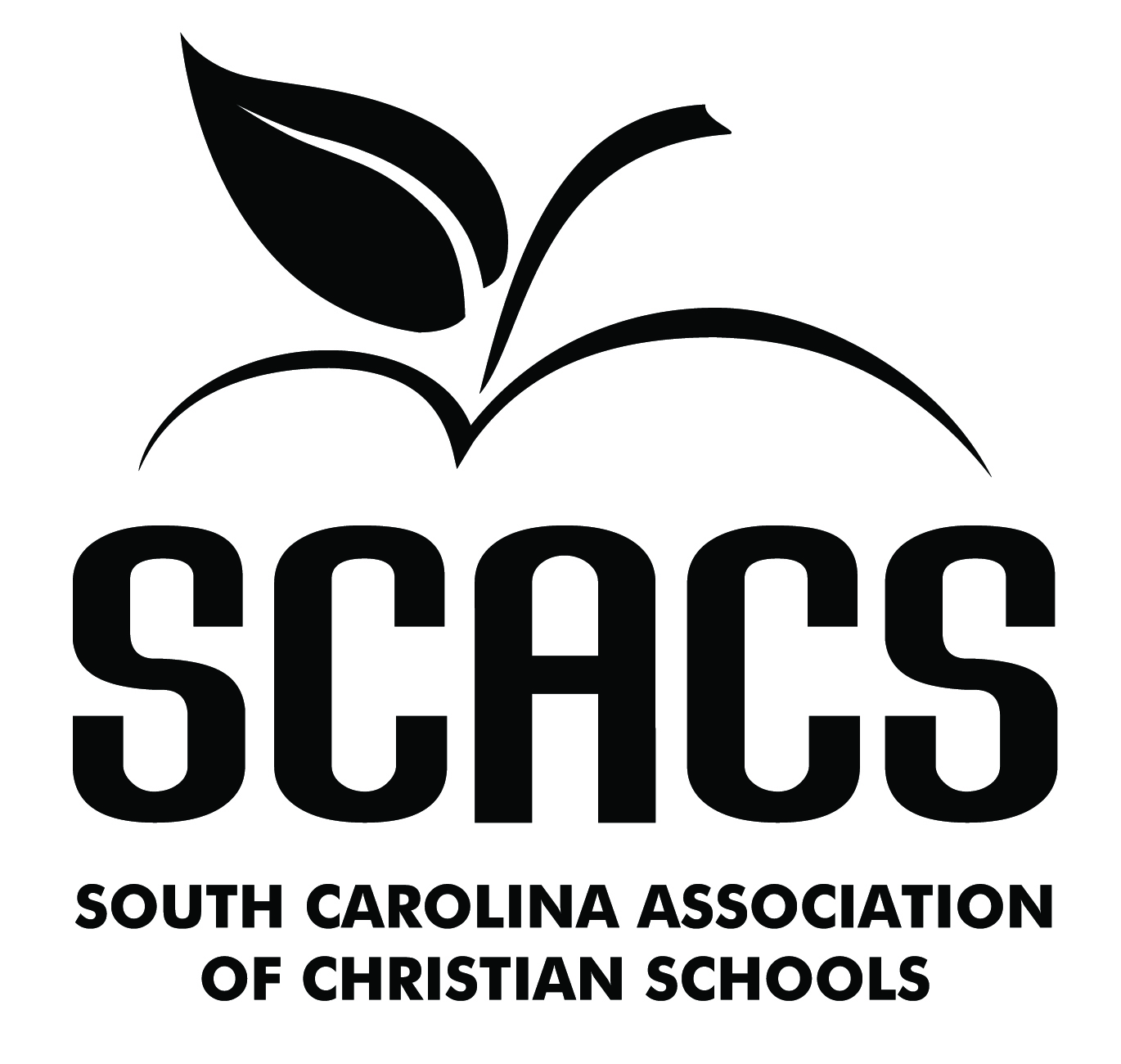 ARTElementaryName:School #Identification/Title:Identification/Title:GradeFACTORS EVALUATEDCOMMENTSPOINTS (4-10)TECHNIQUEIs the medium used appropriate?Is skillfulness displayed?Is there consistency?ORIGINALITYDoes this work possess creativity?Does this work possess individuality?Does this work show imagination?COMPOSITIONIs there harmony of composition?Is there visual balance?Is there form and color coordination?COMMUNICATIONDoes this work reflect both knowledge of and experience with the subject?Does this work portray or convey a message?Does this work repeatedly stimulate or satisfy?TOTAL POINTS (40 possible)POINT SCALEPOINT SCALE9-10	36-40	8	Excellent32-35	Excellent7	Good28-31	Good6	Fair24-27	Fair5	Poor0-23	PoorJudge’s Signature